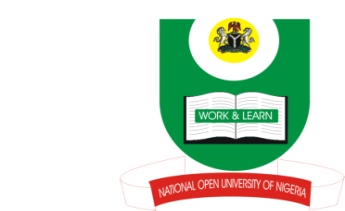 NATIONAL OPEN UNIVERSITY OF NIGERIA14-16 AHMADU BELLO WAY, VICTORIA ISLAND, LAGOSSCHOOL OF ARTS AND SOCIAL SCIENCESJUNE/JULY 2013 EXAMINATIONCOURSE CODE:  PCR715COURSE TITLE: INTRODUCTION TO CONFLICT RESOLUTION PROCESSES ITIME ALLOWED: 3HRSINSTRUCTIONS: ANSWER ANY THREE QUESTIONSGive a detailed explanation of the role of women, truth and accountability in post conflict rehabilitation. (23mks)Discuss International law in relation to protection of children and other vulnerable groups in armed conflict. (23mks)(a) Identify and explain with examples the various strategies for conflict resolution (b)list and explain the three categories of potential mediators. (23mks)Explain with examples; the following requirements of a successful conflict mediation (a) commitment (b) resources (c) persistence (d) experience. (23mks)Discuss the multilateral preventive effort of a global governance institution such as the United Nations on early warning early response. (23mks)      (1Mark for good expression)